Николаева Евдокия ВасильевнаУчитель начальных классовМБОУ «Хампинская СОШ им. С. Ф. Гоголева»Проверочная работа по математике 4 класс (I полугодие)1 вариант1. Выполни вычисления в столбик.253765+183526=              400000-227347=            460726-27019= 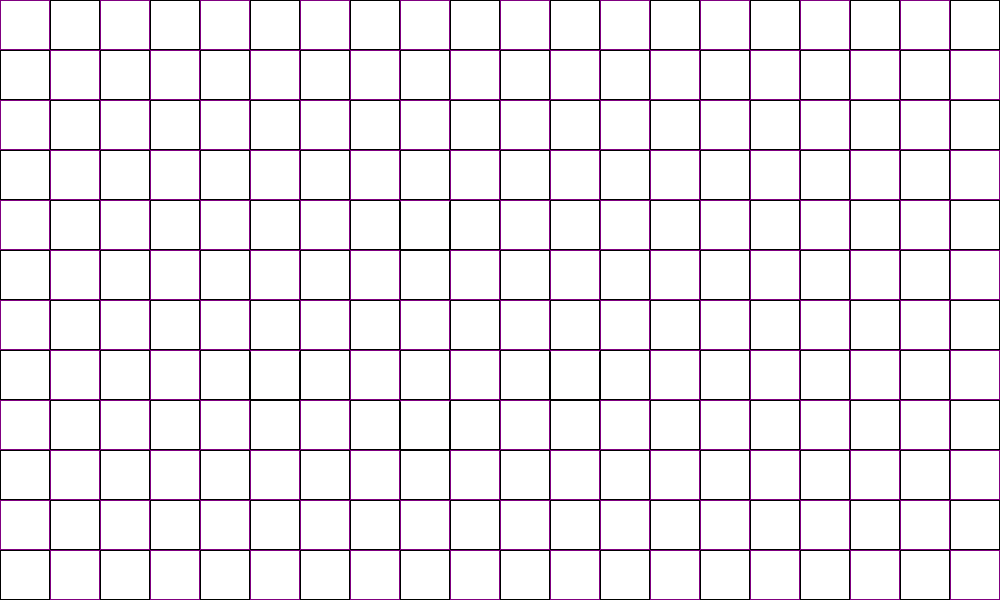 2. Выполни вычисления именованных чисел.26 км 633 м + 3 км 719 м =                        62 т 060 кг – 28 т 226 кг = 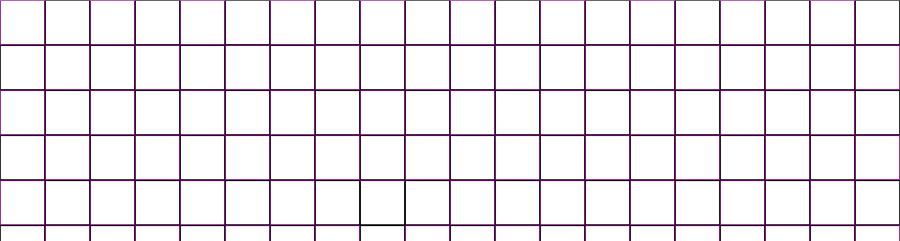 4. Реши уравнение.290 + y = 640 – 260                           z – 340 = 80 ∙ 4              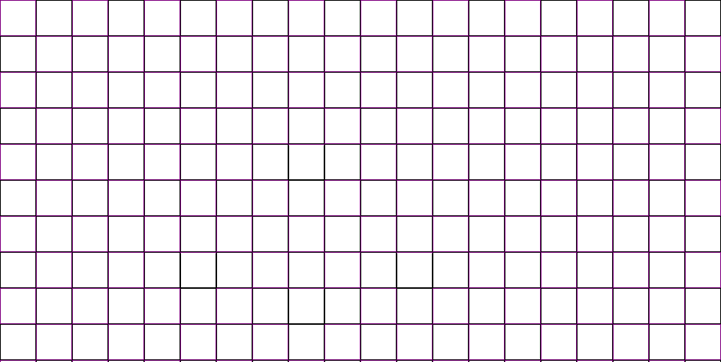 5. Длина прямоугольника 3 см, а ширина 4 см. Найди P и S  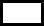 2 вариант1. Выполни вычисления в столбик.553778+234792=                  500000-24717=                   605026-358914=2. Выполни вычисления именованных чисел.27 м 653 мм + 4 м 729 мм=                       32 кг 050 г – 28 кг 235 г=4. Реши уравнение.   600 – y = 285 + 24                 z + 340 = 80 ∙ 85. Длина прямоугольника 4 см, а ширина 3 см. Найди S и P 